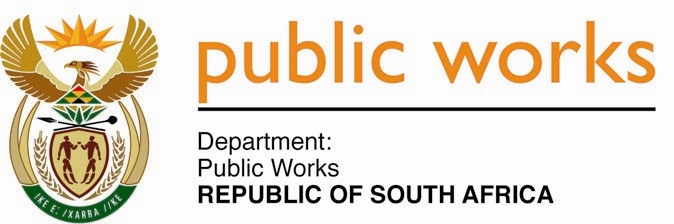 MINISTRY PUBLIC WORKSREPUBLIC OF SOUTH AFRICA Department of Public Works l Central Government Offices l 256 Madiba Street l Pretoria l Contact: +27 (0)12 406 2034 l +27 (0)12 406 1224Private Bag X9155 l CAPE TOWN, 8001 l RSA 4th Floor Parliament Building l 120 Plein Street l CAPE TOWN l Tel: +27 21 468 6900 Fax: +27 21 462 4592 www.publicworks.gov.za NATIONAL ASSEMBLYWRITTEN REPLYQUESTION NUMBER:					        	445 [NW508E]INTERNAL QUESTION PAPER NO.:				 No. 14 of 2018DATE OF PUBLICATION:					        	 01 MARCH 2019DATE OF REPLY:						            18 APRIL 2018445.	Mr M Waters (DA) asked the Minister of Public Works:(1)   (a) On what date was each school within the City of Ekurhuleni last inspected for structural integrity, (b) how often is each school supposed to be inspected, (c)(i) which schools failed the inspection due to structural defects and (ii) what were the defects and (d) what action has been taken to repair the structural defects in each case;(2) what (a) is the name of each school that still has asbestos classrooms and/or buildings and (b) number of classrooms does each school have?                            														NW508E________________________________________________________________________________REPLY:(1) (a), (b), (c) (i) and (ii) and (d) The Honourable Member should note that school infrastructure is primarily the responsibility of provincial government, and in this case the implementing body would be the Gauteng Department of Infrastructure Development. It would therefore be best to channel the question through the provincial legislature, as PubIic Works is a concurrent mandate in terms of Schedule 4 of the Constitution of the Republic of South Africa, 1996 (Act No. 106 of 1996). MECs and their respective departments account for their programmes to the provincial legislature, as well as the National Council of Provinces. (2) Same as above._________________________________________________________________________